§6258.  Annual notice to taxpayer1.  Annual deferral notice.  On or before December 15th of each year, the bureau shall send a notice to each taxpayer who has claimed deferral of property taxes for the current tax year.  The notice must:A.  Inform the taxpayer that the property taxes have been deferred in the current year;  [PL 1989, c. 534, Pt. C, §1 (NEW).]B.  Show the total amount of deferred taxes remaining unpaid since initial application for deferral and the interest accruing therein to November 15th of the current year;  [PL 1989, c. 534, Pt. C, §1 (NEW).]C.  Inform the taxpayer that voluntary payment of the deferred taxes may be made at any time to the bureau; and  [PL 1989, c. 534, Pt. C, §1 (NEW).]D.  Contain any other information that the bureau considers necessary to facilitate administration of the homestead deferral program including, but not limited to, the right of the taxpayer to submit any amount of money to reduce the total amount of the deferred taxes and interest and the right of the taxpayer to withdraw from the deferral of future property taxes under this chapter by notifying the bureau by any method that the bureau may prescribe.  [PL 2021, c. 483, Pt. AA, §15 (AMD).][PL 2021, c. 483, Pt. AA, §15 (AMD).]2.  Notice mailed.  The bureau shall give the notice required under subsection 1 by mail sent to the residence address of the taxpayer as shown in the claim for deferral or as otherwise determined by the bureau to be the correct address of the taxpayer.[PL 1989, c. 534, Pt. C, §1 (NEW).]SECTION HISTORYPL 1989, c. 534, §C1 (NEW). PL 1989, c. 713, §7 (AMD). PL 2021, c. 483, Pt. AA, §15 (AMD). The State of Maine claims a copyright in its codified statutes. If you intend to republish this material, we require that you include the following disclaimer in your publication:All copyrights and other rights to statutory text are reserved by the State of Maine. The text included in this publication reflects changes made through the First Regular and First Special Session of the 131st Maine Legislature and is current through November 1, 2023
                    . The text is subject to change without notice. It is a version that has not been officially certified by the Secretary of State. Refer to the Maine Revised Statutes Annotated and supplements for certified text.
                The Office of the Revisor of Statutes also requests that you send us one copy of any statutory publication you may produce. Our goal is not to restrict publishing activity, but to keep track of who is publishing what, to identify any needless duplication and to preserve the State's copyright rights.PLEASE NOTE: The Revisor's Office cannot perform research for or provide legal advice or interpretation of Maine law to the public. If you need legal assistance, please contact a qualified attorney.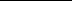 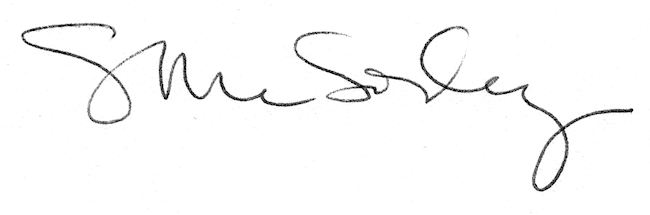 